СОВЕТ МОГОЧИНСКОГО СЕЛЬСКОГО ПОСЕЛЕНИЯМОЛЧАНОВСКИЙ РАЙОН, ТОМСКАЯ ОБЛАСТЬРЕШЕНИЕ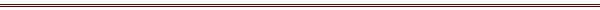 «29» марта 2016г.					           		№ 114с. МогочиноЗаслушав и обсудив информацию Председателя Совета Могочинского сельского поселения Молчановского района Томской области по плану работы Совета на 2016 год Совет Могочинского сельского поселения РЕШИЛ:1. Утвердить план работы Совета Могочинского сельского поселения Молчановского района Томской области на 2016 год (прилагается).Опубликовать настоящее решение в официальном печатном издании «Информационном бюллетене» и разместить на официальном сайте Администрации Могочинского сельского поселения.Контроль над исполнением настоящего решения возложить на контрольно-правовой комитет Совета Могочинского сельского поселения.Настоящее Решение вступает в силу со дня принятия.Председатель Совета Могочинского сельского поселения, Глава Могочинского сельского поселения			      Детлукова А.В.